.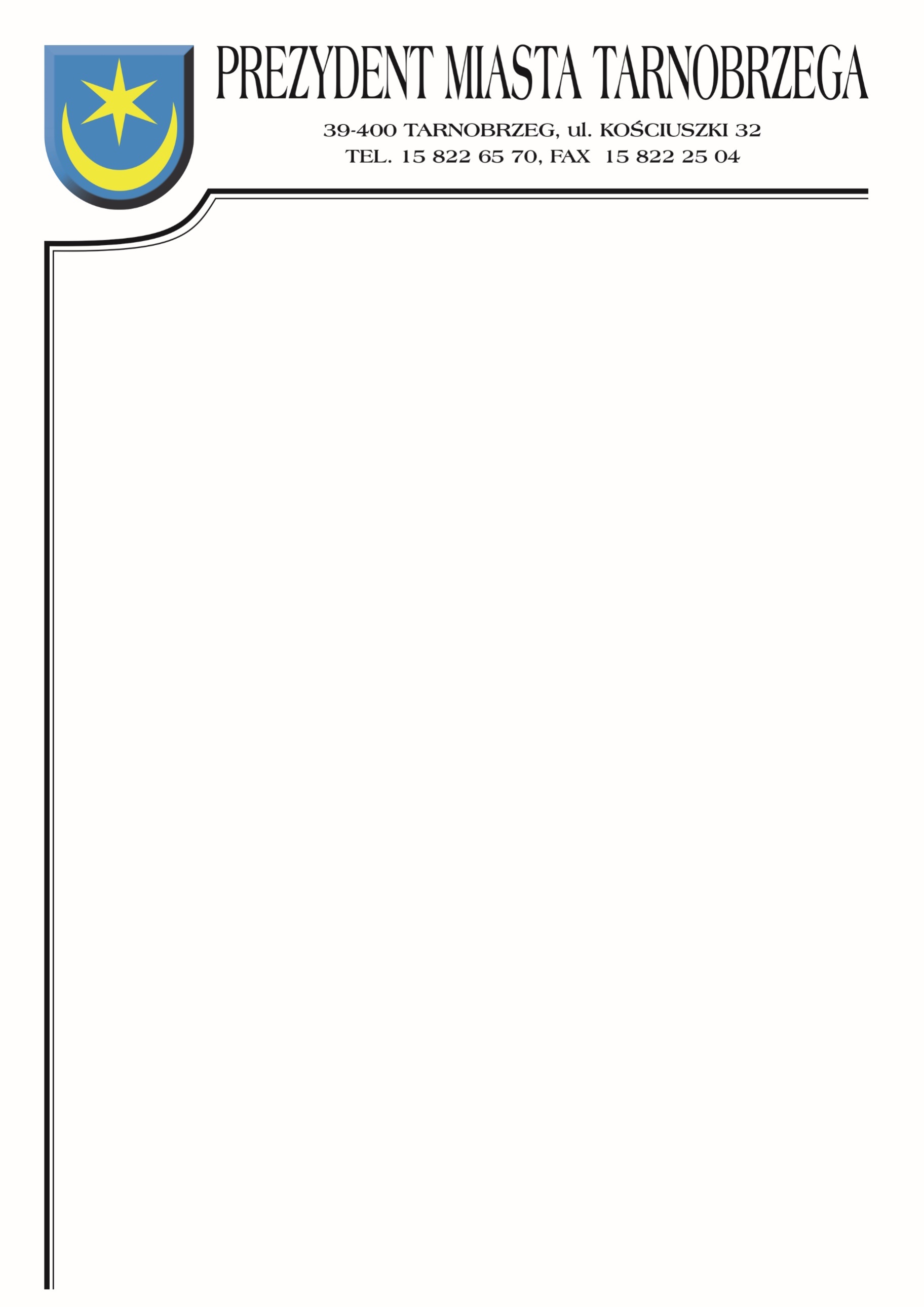 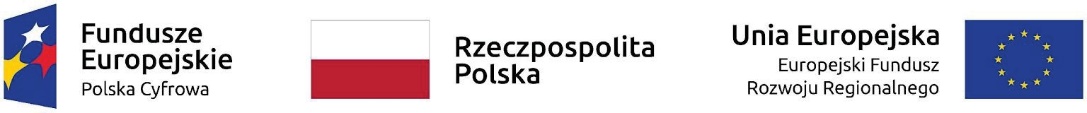 Sfinansowano w ramach reakcji Unii na pandemię COVID-19Znak sprawy: BZP-I.271.27.2022                                       Tarnobrzeg, dnia 25 października 2022r.Do wszystkich WykonawcówODPOWIEDZI NA PYTANIADotyczy postępowania o udzielenie zamówienia publicznego pn.:  Dostawy i usługi związane 
z realizacją projektu grantowego „Cyfrowa Gmina” współfinansowanego ze środków Europejskiego Funduszu Rozwoju Regionalnego w ramach Programu Operacyjnego Polska Cyfrowa na lata 2014-2020, Osi Priorytetowej V. Rozwój cyfrowy JST oraz wzmocnienie cyfrowej odporności na zagrożenia - REACT-EU, Działanie 5.1 Rozwój cyfrowy JST oraz wzmocnienie cyfrowej odporności na zagrożeniaZamawiający informuje, że w terminie określonym zgodnie z art. 135 ust. 2 ustawy z 11 września 2019 r. – Prawo zamówień publicznych (Dz.U. 2022 poz. 1710 ze zm.), Wykonawca zwrócił się do Zamawiającego z wnioskiem o wyjaśnienie treści SWZ.Zamawiający udziela następujących wyjaśnień:Pytanie 1Dotyczy: Załącznik nr 7 do SWZ – Szczegółowy Opis Przedmiotu Zamówienia2.4. Doposażenie serwerowni - Zakup serwera (4 szt.).7.	Dyski twarde: Zatoki dyskowe gotowe do zainstalowania 8 dysków typu Hot Swap, SAS/SATA/SSD, 2,5” i opcja rozbudowy/rekonfiguracji o dodatkowe 2 dyski typu Hot Swap, SAS/SATA/SSD, 2,5” montowane z przodu obudowy. Zainstalowane min. 4 dyski o pojemności min. 4 TB HDD SATA.Serwer wyposażony w dedykowaną kartę/moduł PCIe z pamięcią min. 480GB typu M.2 SSD zapewniający sprzętową redundancję danych RAID-1. Zastosowane rozwiązanie musi zostać objęte gwarancją producenta serwera.W specyfikacji serwerów mowa jest o konieczności dostarczenia urządzeń z 4 zainstalowanymi dyskami po 4TB każdy. Obecnie dostawcy i producenci odchodzą od produkowania dysków w formacie SFF 2,5” o pojemności większej niż 2TB. Czy Zamawiający dopuści rozwiązanie z 8 dyskami HDD SATA po 2TB każdy ?Odpowiedź:Tak, Zamawiający dopuści konfigurację 8 dysków HDD SATA po 2TB każdy lub 4 dyski o pojemności min. 4 TB HDD SATA.Pytanie 2Dotyczy: Załącznik nr 7 do SWZ – Szczegółowy Opis Przedmiotu Zamówienia2.6. Doposażenie serwerowni - Zakup macierzy (1 szt.).2.	Przestrzeń dyskowa: Macierz musi być wyposażona w minimum 2 dyski 1,92 TB SSD oraz 8 dysków SAS 12G 10k o pojemności minimum 3,8 TB każdy. Obecnie dostawcy i producenci odchodzą od produkowania dysków w technologii HDD SAS 12G 10k o pojemności większej niż 3TB na rzecz dysków SSD. W związku z powyższym czy Zamawiający dopuści rozwiązanie z 2 dyskami SSD po 1,92TB każdy oraz z dyskami HDD SAS 12G o mniejszej pojemności (2,4TB) w liczbie odpowiadającej całkowitej pojemności oczekiwanej przez Zamawiającego ?
Odpowiedź:Tak, Zamawiający dopuści inną konfigurację dysków w macierzy pod warunkiem, że będzie odpowiadać całkowitej pojemności oczekiwanej przez Zamawiającego.Pytanie 3Dotyczy: Załącznik nr 7 do SWZ – Szczegółowy Opis Przedmiotu Zamówienia3.4. Doposażenie sal dydaktycznych - zakup laptopów (52 szt.)3.	Procesor wielordzeniowy zintegrowanym z układem graficznym osiągający w teście wydajności CPU PassMark Performance Test (https://www.cpubenchmark.net) z wynikiem aktualnym w okresie 30 dni przed terminem składania ofert co najmniej wynik 15 000 punktów. Zamawiający żąda załączenia do oferty przedmiotowego środka dowodowego określonego w SWZ potwierdzającego spełnienie przez oferowany procesor żądanej przez Zamawiającego wydajności.W związku z zaburzonymi łańcuchami dostaw, spowodowanych pandemią COVID19 oraz konfliktem zbrojnym na Ukrainie, dotyczącymi komponentów elektronicznych a zwłaszcza procesorów, producenci sprzętu komputerowego m.in. stacji roboczych ograniczają zakres dostępnych modeli procesorów w swoich urządzeniach, tym samym zmniejszając wybór opcji co do ich wyboru. W związku z powyższym czy Zamawiający dopuści urządzenia, których procesor ze zintegrowanym układem graficznym osiąga w teście wydajności PassMark Performance Test dostępnym na stronie https://www.cpubenchmark.net co najmniej wynik 13 500 punktów, przy zachowaniu wszystkich pozostałych parametrów ?Odpowiedź:Tak, Zamawiający dopuści urządzenia, których procesor ze zintegrowanym układem graficznym osiąga w teście wydajności PassMark Performance Test dostępnym na stronie https://www.cpubenchmark.net co najmniej wynik 13 500 punktów, przy zachowaniu wszystkich pozostałych parametrówPytanie 4Dotyczy: Załącznik nr 7 do SWZ – Szczegółowy Opis Przedmiotu ZamówieniaDoposażenie sal dydaktycznych - zakup zestawów komputerowych (15 szt.)2.	Procesor wielordzeniowy zintegrowanym z układem graficznym osiągający w teście wydajności CPU PassMark Performance Test (https://www.cpubenchmark.net) z wynikiem aktualnym w okresie 30 dni przed terminem składania ofert co najmniej wynik 15 000 punktów. Zamawiający żąda załączenia do oferty przedmiotowego środka dowodowego określonego w SWZ potwierdzającego spełnienie przez oferowany procesor żądanej przez Zamawiającego wydajności.W związku z zaburzonymi łańcuchami dostaw, spowodowanych pandemią COVID19 oraz konfliktem zbrojnym na Ukrainie, dotyczącymi komponentów elektronicznych a zwłaszcza procesorów, producenci sprzętu komputerowego m.in. stacji roboczych ograniczają zakres dostępnych modeli procesorów w swoich urządzeniach, tym samym zmniejszając wybór opcji co do ich wyboru. W związku z powyższym czy Zamawiający dopuści urządzenia, których procesor ze zintegrowanym układem graficznym osiąga w teście wydajności PassMark Performance Test dostępnym na stronie https://www.cpubenchmark.net co najmniej wynik 12 900 punktów, przy zachowaniu wszystkich pozostałych parametrów ?Odpowiedź:Tak, Zamawiający dopuści urządzenia, których procesor ze zintegrowanym układem graficznym osiąga w teście wydajności PassMark Performance Test dostępnym na stronie https://www.cpubenchmark.net co najmniej wynik 12 900 punktów, przy zachowaniu wszystkich pozostałych parametrów